СОВЕТ  ДЕПУТАТОВСЕЛЬСКОГО  ПОСЕЛЕНИЯ  ДОБРИНСКИЙ  СЕЛЬСОВЕТ Добринского муниципального района Липецкой области32-я сессия 1-го созываР Е Ш Е Н И Е 29.09.2016 г.                        п.Добринка                       №  96- рсО внесении изменений в Положение «О земельном налоге на территории сельского поселения Добринский сельсовет Добринскогомуниципального района Липецкой области»(утв. решением Совета депутатов от 20.11.2014 г. № 13-рс)Рассмотрев протест Прокуратуры Добринского района № 82-2016 от 12.09.2016  на решение № 13-рс  от 20.11.2014 г. «О принятии положения «О земельном налоге на территории сельского поселения Добринский сельсовет Добринского муниципального района Липецкой области», принятое Советом депутатов сельского поселения Добринский сельсовет, руководствуясь Налоговым кодексом Российской Федерации, Уставом сельского поселения Добринский сельсовет Добринского муниципального района, учитывая  решения постоянных комиссий, Совет депутатов сельского поселения Добринский сельсовет Добринского муниципального района          РЕШИЛ:1. Внести изменения в решение Совета депутатов № 13-рс от 20.11.2014г. «О принятии положения «О земельном налоге на территории сельского поселения Добринский сельсовет Добринского муниципального района Липецкой области» (прилагаются).2. Направить указанные изменения главе сельского поселения для подписания и официального обнародования.        3. Настоящее решение вступает в силу со дня его принятия.Председатель Совета депутатов сельского поселения Добринский сельсовет                                                        Н.В.Чижов                                                                                  Приняты:                                                                            решением Совета депутатов                                                                сельского поселения                                                                                Добринский сельсовет                                                                             от 29.09.2016 г. № 96 – рс                                                      ИЗМЕНЕНИЯ в Положение «О земельном налоге на территории сельского поселения Добринский сельсовет Добринскогомуниципального района Липецкой области»(утв. решением Совета депутатов от 20.11.2014 г. № 13-рс)Внести в решение Совета депутатов сельского поселения Добринский сельсовет «О принятии положения «О земельном налоге на территории сельского поселения Добринский сельсовет Добринского муниципального района Липецкой области» № 13-рс от 20.11.2014 г. следующие изменения:1. ст.4 положения  изложить  в следующей редакции: «Уменьшение налоговой базы на не облагаемую налогом сумму, производится на основании документов, подтверждающих право на уменьшение налоговой базы, представляемых налогоплательщиком в налоговый орган по своему выбору».Глава сельского поселенияДобринский сельсовет                                                                  Н.В.Чижов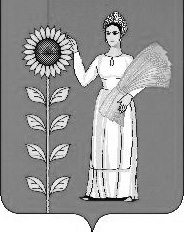 